Health Promoting HomesStarting Wednesday 10th January at ARC Healthy Living Centre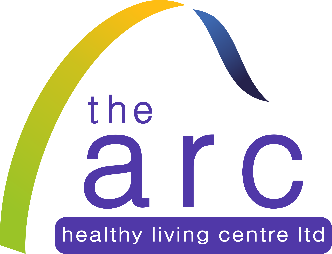 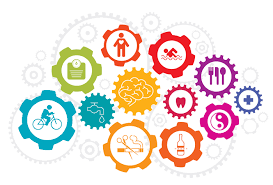 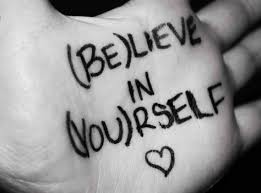 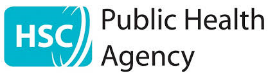 